СХЕМАрасположения земельных участковна кадастровом плане территорииУТВЕРЖДЕНАраспоряжениемадминистрации городаот __________ № ______Условный номер земельного участка 24:50:0100162:19:ЗУ1Условный номер земельного участка 24:50:0100162:19:ЗУ1Условный номер земельного участка 24:50:0100162:19:ЗУ1Площадь участка: 4760 кв. мПлощадь участка: 4760 кв. мПлощадь участка: 4760 кв. мОбозначение характерных точек границКоординаты, мКоординаты, мОбозначение характерных точек границXY1635354.7191689.632635346.3491704.693635345.7691707.134635322.1991750.195635318.0791748.226635313.3791747.867635295.9491740.328635280.5891734.569635276.5991731.4610635274.5091727.9011635272.5691724.7912635269.2691717.8513635267.0691716.0414635269.0391710.1415635284.1491684.3816635300.5591656.4117635329.1991673.311635354.7191689.63Условный номер земельного участка 24:50:0100162:19:ЗУ2Условный номер земельного участка 24:50:0100162:19:ЗУ2Условный номер земельного участка 24:50:0100162:19:ЗУ2Обозначение характерных точек границКоординаты, мКоординаты, мОбозначение характерных точек границXYПлощадь участка: 3190 кв. мПлощадь участка: 3190 кв. мПлощадь участка: 3190 кв. м18635326.2491613.8619635383.1191647.2220635360.6191675.9521635357.9291679.2722635359.7491680.6823635354.7191689.6324635329.1991673.3125635300.5591656.4126635325.2291614.3518635326.2491613.86Система координат: МСК 167 (зона 4)Система координат: МСК 167 (зона 4)Система координат: МСК 167 (зона 4)Кадастровый квартал: 24:50:0100162Кадастровый квартал: 24:50:0100162Кадастровый квартал: 24:50:0100162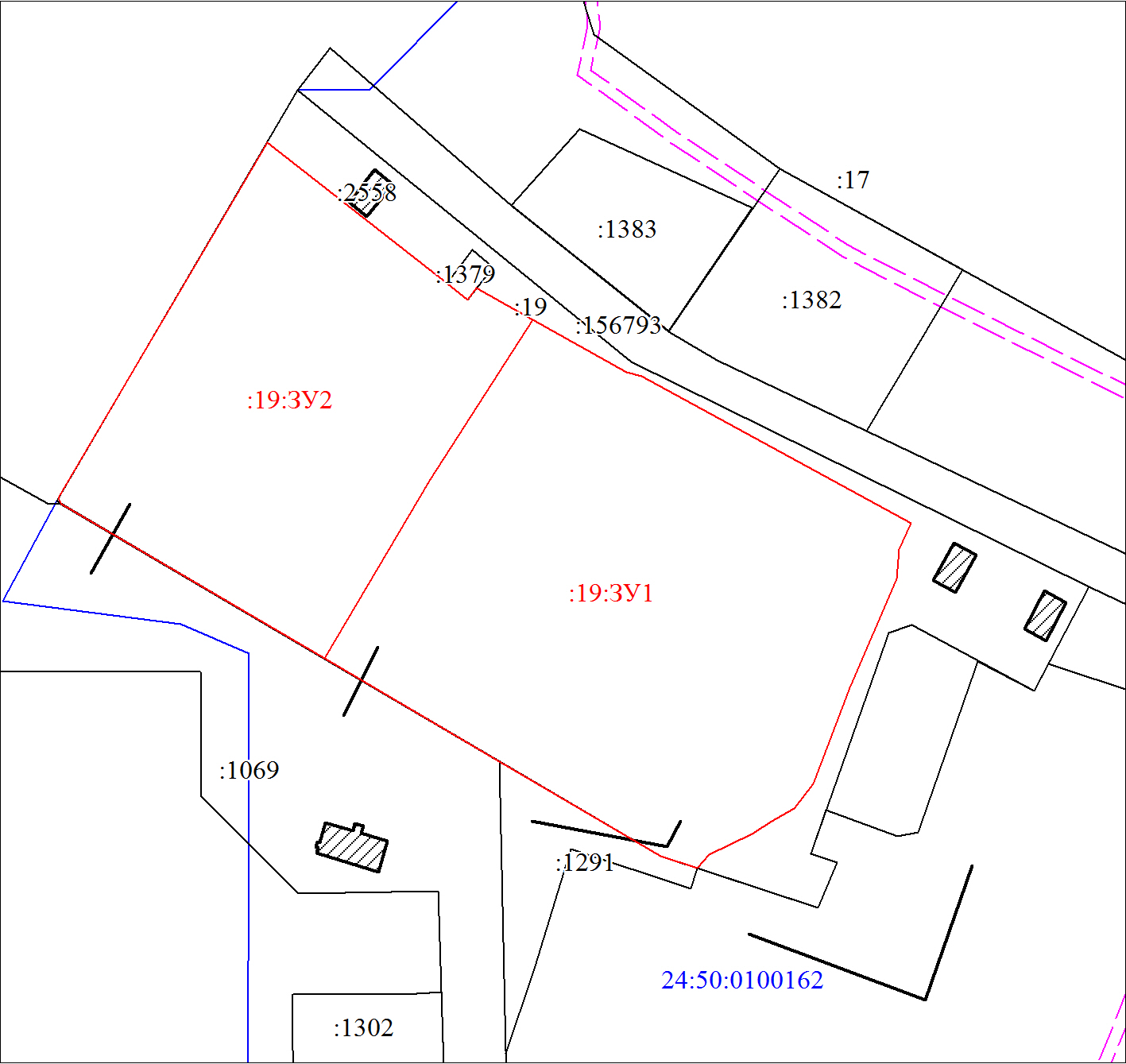 Масштаб 1:1000Масштаб 1:1000Масштаб 1:1000Условные обозначения: Условные обозначения: Условные обозначения: 